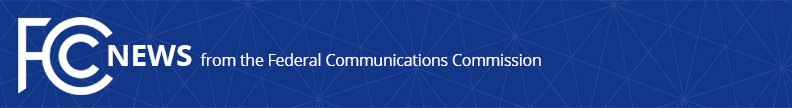 Media Contact: Paloma PerezPaloma.Perez@fcc.govFor Immediate ReleaseEMERGENCY BROADBAND BENEFIT PROGRAM ENROLLS OVER ONE MILLION HOUSEHOLDSOne Week After the Program’s Launch, More Than One Million Households Are Receiving Monthly Internet Discounts   -- WASHINGTON, May 20, 2021—Federal Communications Commission Acting Chairwoman Jessica Rosenworcel today announced the Emergency Broadband Benefit Program enrolled more than one million households in the first week of the program’s debut.  Households in all 50 states, Washington, D.C., Puerto Rico, the Virgin Islands and American Samoa are benefitting from the subsidy program initiated by Congress. “The high demand we’ve seen for the Emergency Broadband Benefit Program demonstrates what many of us already knew to be true – too many families are struggling to get online, even in 2021.  Help is here.  As an agency, we’re continuing to focus our efforts on reaching as many communities as possible, so they can get the support they need,” said Rosenworcel. Over 900 broadband providers have agreed to take part in the program.  The benefit is available to eligible new, prior, and existing customers of participating providers.  Customers can sign up by contacting a participating provider, enroll online at https://www.getemergencybroadband.org, or sign up via mail.  To learn more or learn where to access a mail-in application, call (833) 511-0311.Households can qualify several ways such as through their use of existing assistance programs like SNAP, Medicaid, Lifeline or if a child relies on reduced-price school meals programs.  The Emergency Broadband Benefit is also available to households who are eligible for a broadband provider’s existing COVID relief program, to those who have received a Federal Pell Grant during the current award year, and to those low-income households who suffered a large loss in income during the pandemic due to job loss or furlough since February 29, 2020.###
Media Relations: (202) 418-0500 / ASL: (844) 432-2275 / Twitter: @FCC / www.fcc.gov This is an unofficial announcement of Commission action.  Release of the full text of a Commission order constitutes official action.  See MCI v. FCC, 515 F.2d 385 (D.C. Cir. 1974).